Областная летняя спартакиада среди психоневрологических медико-социальных учреждений Акмолинской области на базе Первомайского МСУ9 сентября 2016 года Управлением координации занятости и социальных программ Акмолинской области на базе Первомайского медико-социального учреждения в селе Первомайка Астраханского района  проведена спартакиада среди психоневрологических медико-социальных учреждений (далее - МСУ). Мероприятие проведено с целью  популяризации спорта среди получателей услуг, пропаганды здорового образа жизни, формирования позитивных жизненных установок, определения лучшей спортивной команды.В спартакиаде приняли участие более 130 получателей услуг из 4 медико-социальных учреждений, в том числе и гости спартакиады Тайыншинский психоневрологический дом-интернат Северо-Казахстанской области.Команды МСУ состязались в 10 видах спортивных соревнованиях: настольный теннис, мини-футбол, пионербол, шашки, шахматы, дартс, прыжки с места, бег на 60, 100, 800 метров, эстафета.Первое место в общекомандном зачете заняла команда Тайыншинского дома-интерната, второе место команда Купчановского медико-социального учреждения, третье место команда Первомайского медико-социального учреждения.В личном зачете хорошую игру показали:Купчановское ПМСУ - Борисов Владимир (дартс); Укенова Нурсауле (теннис), Ткачук Дмитрий (бег 100м);ПМСУ п. Жолымбет - Игликова Мария (бег 60м, 800м, прыжки с места), Плотницкий Григорий (бег 800м), Новиков Павел (прыжки с места), Чечулин Виктор (шашки, шахматы), Рахимова Алия (дартс);Первомайское ПМСУ - Мельченко Валентина (дартс), Чернова Александра (прыжки с места, бег 800), Манылов Максим (шашки), Ахметова Фатима (шашки), Тутыгина Лиза (бег 60м), Ермакова Мария (бег 60м).Активную помощь в проведении спартакиады оказал акимат Астраханского района и ТОО «Фермер 2002». Поощрительные призы, получателям услуг предоставлены индивидуальными предпринимателями Нурмукановым К.А. и Бекмагамбетовым К.И.В мероприятии приняли участие заместитель акима Астраханского района Шахпутова Ж.К., первый заместитель районного филиала партии «Нур Отан» Мартыновская Л.П., руководитель отдела занятости и социальной программ Вереина С.Г. Главным судьей спартакиады выступил  руководитель районного отдела физической культуры и спорта Мухамеджанов С.Г. со своей судейской командой.Ақмола облысының психоневрологиялық медициналық-әлеуметтік мекемелері арасында Первомайка МӘМ аясындағы облыстық жазғы спартакиада2016 жылғы 9 қыркүйекте Ақмола облысының Жұмыспен қамтуды және әлеуметтік бағдарламаларды үйлестіру басқармасымен Астрахан ауданы, Первомайка ауылында Первомайка медициналық-әлеуметтік мекемесі аясында психоневрологиялық аурулары бар мүгедектерге арналған медициналық-әлеуметтік мекемелері (ары қарай-МӘМ) арасында спартакиада өткізілді.Іс - шара қызмет алушылардың арасында спортты дәріптеу, салауатты өмір салтын насихаттау, өмірлік оң нұсқауларды қалыптастыру, үздік спорт командасын анықтау мақсатында өткізілді.Спартакиадаға 4 медициналық-әлеуметтік мекемелердің 130 қызмет алушылары, оның ішінде спартакиада қонағы Солтүстік Қазақстан облысы, Тайынша ауданы, Тайынша психоневрологиялық үй-интернаты қатысты.МӘМ командалары он спорт түрлерінен жарысты (үстел теннисі, мини-футбол, пионербол, дойбы, шахмат, дартс, орыннан секіру, 60, 100, 800 метрге жүгіру, эстафета).Жалпы командалық сынақта бірінші орынды Тайынша психоневрологиялық үй-интернаты, екінші орынды Купчановка медициналық-әлеуметтік мекемесінің командасы, үшінші орынды Первомайка медициналық-әлеуметтік мекемесі алды.Жеке сынақта жақсы ойынды көрсеткен:Купчановска ПМӘМ - Владимир Борисов (дартс); Нұрсәуле Укенова (теннис), Дмитрий Ткачук (100м жүгіру);Жолымбет ПМӘМ - Мария Игликова (60м, 800м жүгіру, орыннан секіру), Григорий Плотницкий (800м жүгіру), Павел Новиков (орыннан секіру), Виктор Чечулин (дойбы, шахматы), Алия Рахимова (дартс);Первомайска ПМӘМ - Валентина Мельченко (дартс), Александра Чернова (орыннан секіру, 800м жүгіру), Максим Манылов (дойбы), Фатима Ахметова (дойбы), Лиза Тутыгина (60м жүгіру), Мария Ермакова (60м жүгіру).Спартакиаданы өткізуге Астрахан ауданының әкімдігі мен  «Фермер 2002» ШЖС белсенді көмек көрсетті. Қызмет алушыларға көтермелеу сыйлықтарды жеке кәсіпкерлер  Қ.А. Нұрмұқанов және Қ.И. Бекмағамбетов ұсынды.Іс-шараға Астрахан ауданы әкімінің орынбасары Ж.К. Шахпутова, «Нұр Отан» партиясы аудандық филиалының бірінші орынбасары Л.П. Мартыновская, жұмыспен қамту және әлеуметтік даму бөлімінің басшысы С.Г. Вереина қатысты. Спартакиаданың бас төрешісі аудандық дене шынықтыру және спорт бөлімінің басшысы С.Г. Мұхамеджанов өзінің төрешілік командасымен шықты.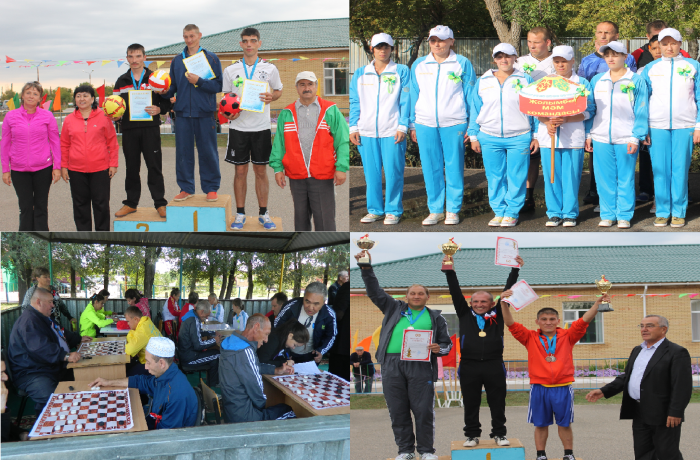 